Yukarıda cinsi, miktarı ve teknik özelliği belirtilen mal / malzemelere ihtiyaç duyulmuştur.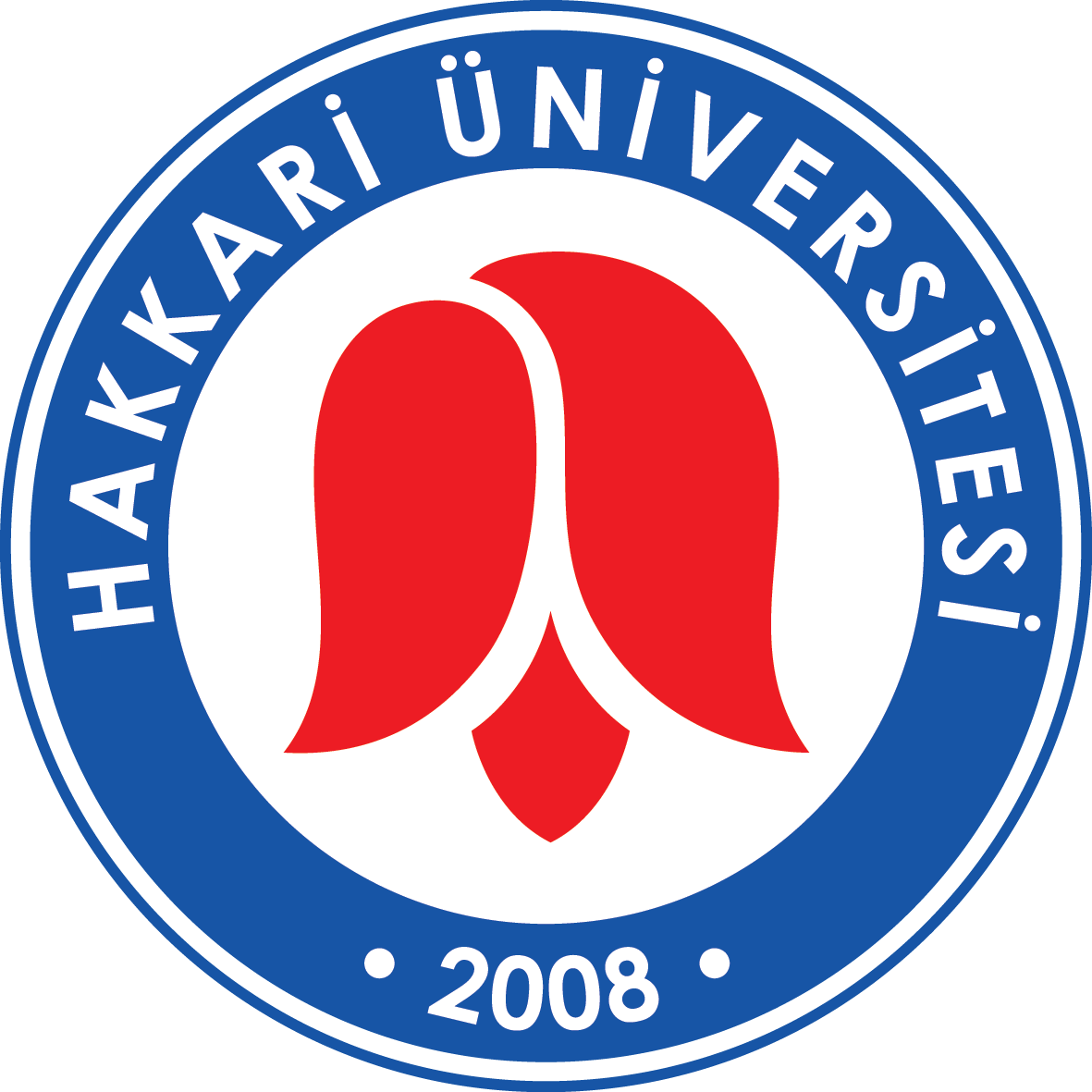 HAKKARİ ÜNİVERSİTESİ REKTÖRLÜĞÜMAL / MALZEME LİSTESİS.NMAL / MALZEME / CİNSİMİKTARBİRİMTEKNİK ÖZELLİKLERİ1Küp Not Kağıdı100AdetKarton Kutu: VarKağıt Rengi: BeyazYırtılmaya Karşı Dayanıklılık: EvetMakasla Kesilmeye Uygunluk: EvetMürekkeple Yazabilme: Evet2Kurşun Kalem300AdetYazı Tipi: HB Orta yumuşaklık3Silgi150AdetRenk: Mavi Renkİz bırakmayacak.4Fosforlu Kalem500Adet200 Adet Mavi,200 Adet Sarı,100 Adet Yeşil olacak.Kesik uçlu olacak.Fosforlu ve canlı renk olacak.5Koli Bandı1000Adet4,5 cm genişlikte x 100 metre uzunlukta olacak6Para Bandı400AdetPara Bandı 11 x 30Y7Sabit Telefon30AdetHer Tip Telefon Santralıyla Uyumluluk Olacak10 Adet Hızlı Arama Tuşu, Duvara Monte Edilebilir
Ayarlanabilir Zil Sesi Seviyesi, DTMF Tone/Pulse Seçeneği Olacak
Flash Süresi Seçeneği (100, 300, 600) Meşgul Lambası, Mesaj Lambası, Handsfree, Ses Seviyesi Ayarı, Bekletme, Aktarma, Tekrar Arama (Redial) Sessize Alma (Mute),Sessize Alma Lambası
PSTN Telefon Şebekesine Bağlanma özellikleri olacaktır.8Zarf (A5 Boyutunda)2000AdetRenk: SarıEbat:A59Bayrak (100x150cm Ebadında)30AdetTürkiye Bayrağı 100x150 cm Alpaka Kumaş Alpaka kumaştan fabrikasyon olarak aşındırma tekniği ile üretilmiş, dış hava koşullarına dayanıklı, yıkanıp ütülenebilir, uçkur kenarları kancalı olacaktır. Direk Bayrağı olarak kullanılmaya uygun olacaktır.10Bayrak (200,x300cm  Ebadında)10AdetTürkiye Bayrağı Raşel Kumaş Aplike Dikiş 300 x 400cm özel raşel kumaş; Aplika tekniği ile 1.sınıf kumaştan, Raşel kumaştan aplika dikiş tekniği ile üretilmiş olacaktır. Rüzgâr, yağmur gibi dış hava koşullarına dayanıklı,yıkanıp, ütülenebilir, uçkur kenarlarında kancalı olacaktır.Senar HATİMOnur DİKENBayram AKGÜLİdari ve Mali İşler Daire Başk. VŞefBilgisayar İşletmeniTaşınır İstek YetkilisiTaşınır Kayıt Yetkilisi